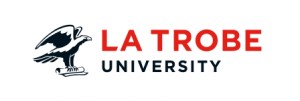 Schedule of University-wide Requirements for Progress Milestones This document should be read in conjunction with the Graduate Research Progress Policy. Progress Reports At each milestone all candidates will be required to submit a Progress Report, endorsed by their principal supervisor. The Progress Report will include: progress in their research project to date;a summary of data collected and/or analysis conducted, or progress with the creation of any artefacts for practice-based research;an update on any research integrity / compliance requirements for the specific project, including ethics approvals, any requirements for intellectual property assignment, or any external legislative requirements;achievements against any recommendations from previous milestones where relevant;identification of any issues or obstacles in the research or their candidature overall;any other experiences, such as internships, field work or skill development activities, undertaken and/or planned. Requirements for Individual Milestones (Masters and Doctoral Candidates) Prior to the milestone meeting, all candidates are required to submit: a Progress Report;an update on progress with completing any required coursework or clinical placements;a research proposal or plan, including proposed goals to be achieved by the mid-candidature review;written work appropriate to the specific project that demonstrates the candidate’s ability to write at an appropriate level for the degree, for example a literature review, draft methodology chapter, or draft publication;any additional disciplinary requirements. 
In addition all candidates are required to:  make an oral presentation of typically 20-40 minutes duration, normally at a departmental discipline, research centre or school forum, with at least one member of the Progress Committee in attendance, see Section 6 of the Graduate Research Progress Procedure for further details;attend a milestone meeting with the Progress Committee. Mid-candidature Review (Doctoral Candidates) Prior to the milestone meeting, all candidates are required to submit: a Progress Report, including progress against the mid-candidature goals;an updated research plan which includes a summary of the intended outline of the thesis or in the case of a practice-led thesis the creative component and exegesis / critical component;drafts of thesis/exegesis/critical component chapters or publications, and, for practice-based research, a visual, creative or other record of progress with any artefacts;any additional disciplinary requirements. 
In addition all candidates are required to:  make an oral presentation of typically 20-40 minutes duration, normally at a departmental, discipline, research centre or school forum, with at least one member of the Progress Committee in attendance, see Section 6 of the Graduate Research Progress Procedure for further details attend a milestone meeting with the Progress Committee. Pre-submission Review Prior to the milestone meeting, all candidates are required to submit: a final Progress Report;a substantial draft of the thesis or in the case of a practice-led thesis the creative component and exegesis / critical component;a visual, creative or other record of progress with any artefacts for practice-based research.  
In addition all candidates are required to:  make an oral presentation of typically 20-40 minutes duration, normally at a departmental, discipline, research centre or school forum, with at least one member of the Progress Committee in attendance, see Section 6 of the Graduate Research Progress Procedure for further details;attend a milestone meeting with the Progress Committee. 